Zarządzenie Nr 102/2020Burmistrza Miasta i Gminy Radzyń Chełmińskiz dnia 30 listopada 2020 r.w sprawie ogłoszenia naboru na kierownicze stanowisko urzędnicze 
w gminnej jednostce budżetowej – Kierownika Klubu Dziecięcego 
w Radzyniu Chełmińskim.Na podstawie art. 33 ust. 1, 3 i 5 ustawy z dnia 8 marca 1990 r. o samorządzie gminnym  (t.j. Dz.U. z 2020 r., poz. 713 ze zm.) oraz ustawy z dnia 21 listopada 2008 r. o pracownikach samorządowych (Dz.U. z 2019 r., poz. 1282)Zarządzam, co następuje:§ 1 . Ogłasza się nabór na kierownicze stanowisko urzędnicze w gminnej jednostce budżetowej – Kierownika Klubu Dziecięcego w Radzyniu Chełmińskim.§ 2. Treść ogłoszenia o naborze określa ogłoszenie o naborze stanowiące Załącznik Nr 1 do niniejszego Zarządzenia.§ 3. Kandydata na kierownicze stanowisko urzędnicze Kierownika Klubu Dziecięcego w Radzyniu Chełmińskim wyłoni Komisja Konkursowa powołana odrębnym Zarządzeniem Burmistrza Miasta i Gminy Radzyń Chełmiński.§ 4. Ogłoszenie o naborze na kierownicze stanowisko urzędnicze  Kierownika Klubu Dziecięcego  w Radzyniu Chełmińskim zostanie zamieszczone 
w Biuletynie Informacji Publicznej Urzędu Miasta i Gminy w Radzyniu Chełmińskim oraz na tablicy informacyjnej Urzędu Miasta i Gminy w Radzyniu Chełmińskim.§ 5. Wykonanie Zarządzenia powierza się Sekretarzowi Gminy.§ 6.  Zarządzenie wchodzi w życie z dniem podjęcia. 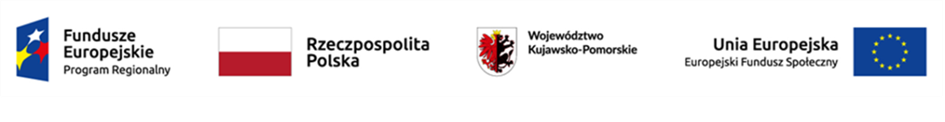 							Załącznik Nr 1 do zarządzenia Nr 102/2020 Burmistrza Miasta i Gminy Radzyń Chełmiński 
z dnia 30 listopada 2020 r.KD.2110.4.2020.GEBurmistrz Miasta i Gminy Radzyń Chełmiński ogłasza nabór na kierownicze stanowisko urzędnicze w gminnej jednostce budżetowej – Kierownika Klubu Dziecięcego w Radzyniu Chełmińskim I. Nazwa i adres jednostkiKlub Dziecięcy w Radzyniu Chełmińskimul. Sady 1487-220 Radzyń Chełmiński
II. Określenie stanowiskaStanowisko pracy:  Kierownik Klubu Dziecięcego w Radzyniu Chełmińskim III. Wymagania niezbędne: 
Do naboru może przystąpić osoba, która:jest obywatelem polskim, ma pełną zdolność do czynności prawnych oraz korzystania z pełni praw publicznych,posiada co najmniej pięcioletnie doświadczenie w pracy w placówkach opieki nad dziećmi do lat 3 i wykształcenie:- wyższe oraz kwalifikacje pielęgniarki, położnej, opiekunki dziecięcej, nauczyciela wychowania przedszkolnego, nauczyciela edukacji wczesnoszkolnej lub pedagoga opiekuńczo-wychowawczego lub pedagoga społeczno-wychowawczego, pedagoga wczesnej edukacji, terapeuty pedagogicznego, lub:- studia podyplomowe na kierunku lub o specjalności: wczesne wspomaganie rozwoju; wspomaganie rozwoju dziecka w ramach pomocy psychologiczno – pedagogicznej w żłobkach i przedszkolach, edukacja prorozwojowa, pedagogika małego dziecka, psychologia dziecięca, psychologia wspierania rozwoju i kształcenia, psychologia wychowawcza,nie była skazana prawomocnym wyrokiem sądu za umyślne przestępstwo ścigane 
z oskarżenia publicznego lub umyślne przestępstwo skarbowe,cieszy się nieposzlakowaną opinią,daje rękojmię należytego sprawowania opieki nad dziećmi,nie jest i nie była pozbawiona władzy rodzicielskiej oraz władza rodzicielska nie została jej zawieszona ani ograniczona,wypełnia obowiązek alimentacyjny – w przypadku, gdy taki obowiązek został nałożony na podstawie tytułu wykonawczego pochodzącego lub zatwierdzonego przez sąd, nie figuruje w bazie danych Rejestru Sprawców Przestępstw na Tle Seksualnym 
z dostępem ograniczonym, posiada stan zdrowia pozwalający na zatrudnienie na w/w stanowisku (w tym posiada badanie do celów sanitarno – epidemiologicznych lub książeczkę sanepidowską).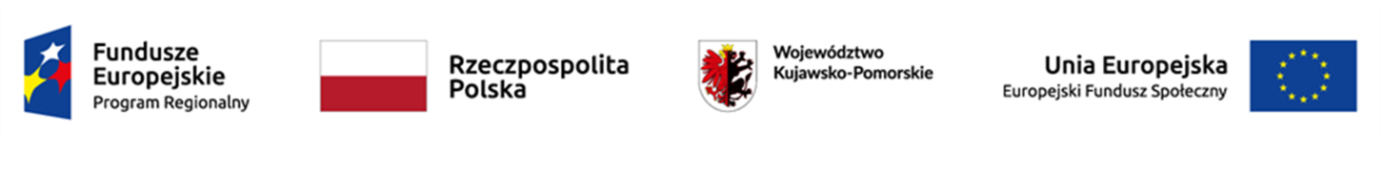 IV. Wymagania dodatkowe:Znajomość przepisów ustaw związanych z zadaniami realizowanymi na stanowisku pracy, a w szczególności ustaw: o opiece nad dziećmi do lat 3, o finansach publicznych, o samorządzie gminnym, Kodeks pracy, prawo zamówień publicznych.Umiejętności organizacyjne, planowania i kierowania zespołem pracowników. Odpowiedzialność, obowiązkowość, dyspozycyjność, uczciwość, terminowość, bezstronność.Posiadanie prawa jazdy kat. B.Kultura, życzliwość w kontaktach interpersonalnych.Umiejętność obsługi pakietu biurowego (edytor, arkusz kalkulacyjny).V. Zakres wykonywanych zadań na stanowisku:zorganizowanie, a następnie kierowanie i nadzór nad właściwym funkcjonowaniem Klubu Dziecięcego w Radzyniu Chełmińskim,udział w istniejących oraz planowanych działaniach projektowych realizowanych w ramach RPO WKP 2014-2020 wspófinansowanych z Europejskiego Funduszu Społecznego i budżetu państwa,udział w rekrutacji uczestników projektu, bieżący monitoring projektu, dokumentowanie prac i postępów realizowanych zadań, promowanie projektu,rekrutacja, nadzór i odpowiedzialność za prawidłowe wykonywanie zadań podległych pracowników,sprawowanie właściwej opieki pielęgnacyjnej, edukacyjnej i opiekuńczo – wychowawczej nad dziećmi w Klubie,dysponowanie w ramach udzielonych uprawnień środkami finansowymi i ponoszenie odpowiedzialności za ich prawidłowe i zgodne z przepisami wydatkowanie,współpraca z rodzicami lub opiekunami dzieci,gospodarowanie powierzonym mieniem,reprezentowanie klubu na zewnątrz,wykonywanie zadań kierownika zgodnie z obowiązującymi przepisami prawa.VI. Informacja o warunkach pracy na stanowisku:Praca w pełnym wymiarze czasu pracy.Stanowisko pracy znajduje się w budynku Zespołu Szkół w Radzyniu Chełmińskim.  Budynek jest przystosowany do potrzeb osób niepełnosprawnych.Praca z wykorzystaniem komputera i innych urządzeń biurowych.VII. W miesiącu poprzedzającym datę upublicznienia ogłoszenia wskaźnik zatrudnienia osób niepełnosprawnych w Urzędzie, w rozumieniu przepisów o rehabilitacji zawodowej 
i społecznej oraz zatrudnianiu osób niepełnosprawnych  jest niższy niż 6 %.VIII. Wymagane dokumenty:List motywacyjny,życiorys – CV z dokładnym opisem przebiegu pracy zawodowej,kwestionariusz osobowy,oświadczenie o posiadanym obywatelstwie polskim,kserokopie świadectw, dyplomów potwierdzających wykształcenie, kserokopie 
zaświadczeń o ukończonych kursach i szkoleniach oraz inne dokumenty potwierdzające dodatkowe kwalifikacje,   kserokopie świadectw pracy lub zaświadczenia z informacją o okresie zatrudnienia wystawione przez zakład pracy, w którym kandydat jest zatrudniony lub oświadczenie 
 o prowadzonej działalności gospodarczej,oświadczenie, że kandydat nie był skazany prawomocnym wyrokiem sądu  za umyślne przestępstwo ścigane z oskarżenia publicznego lub umyślne przestępstwo skarbowe,oświadczenie, że kandydat ma pełną zdolność do czynności prawnych oraz że kandydat korzysta z pełni praw publicznych,oświadczenie, że kandydat zapoznał się z treścią klauzuli informacyjnej stanowiącej załącznik Nr 1 do ogłoszenia o naborze.oświadczenie kandydata o posiadaniu stanu zdrowia pozwalającego na zatrudnienie na określonym stanowisku oraz o posiadaniu badania do celów sanitarno – epidemiologicznych lub książeczki sanepidowskiej,oświadczenie o posiadaniu pełni władzy rodzicielskiej (obecnie i w przeszłości – jeśli dotyczy ),oświadczenie o wypełnienie obowiązku alimentacyjnego – w przypadku, gdy taki obowiązek wynika z tytułu egzekucyjnego,oświadczenie o nie figurowaniu w bazie danych Rejestru Sprawców Przestępstw na Tle Seksualnym z dostępem ograniczonym.List motywacyjny, życiorys, kwestionariusz osobowy oraz wszystkie oświadczenia muszą być opatrzone własnoręcznym podpisem.IX. Termin i miejsce składania dokumentów.Oferty należy składać w zamkniętej kopercie opatrzonej napisem „Nabór na stanowisko Kierownika Klubu Dziecięcego”  w terminie do dnia  11 grudnia 2020r. do godz. 9.00 
w Urzędzie Miasta i Gminy w Radzyniu Chełmińskim pok. nr 1- sekretariat.  Za datę złożenia oferty uważa się datę wpływu przesyłki do tut. urzędu.Kandydaci, którzy spełnili wymagania formalne i zakwalifikowali się do następnego etapu rekrutacji (rozmowy kwalifikacyjnej) zostaną poinformowani telefonicznie o terminie 
i miejscu rozmowy kwalifikacyjnej, dlatego też prosi się zainteresowanych o podanie nr telefonu stacjonarnego lub komórkowego, celem potwierdzenia terminu przeprowadzenia rozmowy kwalifikacyjnej. Informację o wyniku naboru upowszechnia się niezwłocznie poprzez opublikowanie 
w Biuletynie Informacji Publicznej oraz umieszczenie na tablicy ogłoszeń w siedzibie urzędu.                                                                                                                   Klauzula informacyjna stanowi zał. Nr 1 do ogłoszenia o naborze.Radzyń Chełmiński, dnia 30.11.2020r.               Załącznik nr 1 do Ogłoszenia o naborzeKlauzula informacyjna dla kandydatów do pracyNa podstawie art. 13 ust. 1 i 2 Rozporządzenia Parlamentu Europejskiego i Rady (UE) 2016/679 z 27 kwietnia 2016 r. w sprawie ochrony osób fizycznych w związku z przetwarzaniem danych osobowych i w sprawie swobodnego przepływu takich danych oraz uchylenia dyrektywy 95/46/WE (Dz.U.UE.L. z 2016r. Nr 119, s.1 ze zm.) - dalej: „RODO” informuję, że:Administratorem Państwa danych jest Burmistrz Radzynia Chełmińskiego, z siedzibą w Radzyniu Chełmińskim przy Pl. Towarzystwa Jaszczurczego 9, tel.: (56) 6886001, 6886087, 6886010Administrator wyznaczył Inspektora Ochrony Danych, z którym mogą się Państwo kontaktować we wszystkich sprawach dotyczących przetwarzania danych osobowych za pośrednictwem adresu email: iodo@radzynchelminski.eu lub pisemnie na adres Administratora. Państwa dane osobowe będą przetwarzane w celu przeprowadzenia postępowania rekrutacyjnego1,2. Podanie innych danych jest dobrowolne i następuje na podstawie Państwa zgody, która może zostać w dowolnym czasie wycofana.W związku z powyższym podstawę prawną przetwarzania Państwa danych osobowych stanowią:1art. 6 ust. 1 lit. c RODO w związku z art. 221 § 1 oraz § 3-5- ustawy z 26 czerwca 
1974 r. Kodeks pracy ( t.j. Dz.  U.  z  2020  r. poz. 1320.) oraz art. 6 i 11 ustawy z 21 listopada 2008 r. o pracownikach samorządowych ( t.j. Dz.  U.  z  2019  r. poz. 1282.);  2art. 6 ust. 1 lit. b RODO;art. 6 ust. 1 lit. a RODO. podanie innych danych w zakresie nieokreślonym przepisami prawa, zostanie potraktowane jako zgoda na przetwarzanie tych danych osobowych (art. 6 ust. 1 lit. a) RODO). Wyrażenie zgody w tym przypadku jest dobrowolne, a zgodę tak wyrażoną można odwołać w dowolnym czasie.Państwa dane zgromadzone w obecnym procesie rekrutacyjnym będą przechowywane przez okres 3 miesięcy od momentu zakończenia rekrutacji. Dokumenty osoby przyjętej do pracy załącza się do Akt osobowych; Protokół z wyboru przechowuje się wieczyście. W przypadku wyrażonej zgody dane będą przetwarzane do czasu jej cofnięcia.Państwa dane nie będą przetwarzane w sposób zautomatyzowany, w tym nie będą podlegać profilowaniu.Państwa dane nie będą przekazywane poza Europejski Obszar Gospodarczy (obejmujący Unię Europejską, Norwegię, Liechtenstein i Islandię).W związku z przetwarzaniem Państwa danych osobowych, przysługują Państwu następujące prawa:prawo dostępu do swoich danych oraz otrzymania ich kopii;prawo do sprostowania (poprawiania) swoich danych osobowych;prawo do ograniczenia przetwarzania danych osobowych;prawo wniesienia skargi do Prezesa Urzędu Ochrony Danych Osobowych 
(ul. Stawki 2, 00-193 Warszawa), w sytuacji, gdy uzna Pani/Pan, że przetwarzanie danych osobowych narusza przepisy ogólnego rozporządzenia o ochronie danych osobowych (RODO);w zakresie, w jakim podstawą przetwarzania Państwa danych osobowych jest zgoda, przysługuje Państwu prawo do jej wycofania. Wycofanie zgody nie ma wpływu na zgodność z prawem przetwarzania, którego dokonano na podstawie zgody przed jej wycofaniem.Podanie przez Państwa danych osobowych w zakresie wynikającym z art. 221 § 1 oraz § 3-5  Kodeksu pracy, jak również z ustawy z 21 listopada 2008 r. o pracownikach samorządowych jest niezbędne, aby uczestniczyć w postępowaniu rekrutacyjnym. Nieprzekazanie danych skutkować będzie niemożnością rozpatrzenia Państwa aplikacji złożonej w postępowaniu rekrutacyjnym. Państwa dane mogą zostać przekazane podmiotom zewnętrznym na podstawie zawartej umowy powierzenia między Administratorem a podmiotem zewnętrznym (dostawcy usług poczty elektronicznej, podmiotowi  zapewniającemu obsługę informatyczną programów księgowo-kadrowo-ewidencyjnych, podmiotom z zakresu doradztwa prawnego, służby BHP), a ponadto dane ujawniane są  upoważnionym przez Administratora osobom, Odbiorcami danych są również Poczta Polska w przypadku korespondencji prowadzonej listownie, a także inni odbiorcy wyłącznie na podstawie przepisów prawa.OświadczenieOświadczam, że zapoznałem/zapoznałam się z treścią klauzuli informacyjnej stanowiącej zał. Nr 1 do ogłoszenia o naborze.………............................data i wyraźny podpis 